花蓮縣花蓮市明廉國民小學112學年度家庭教育課程宣導推動成果報告主題：家庭教育課程年級：四年級成果照片：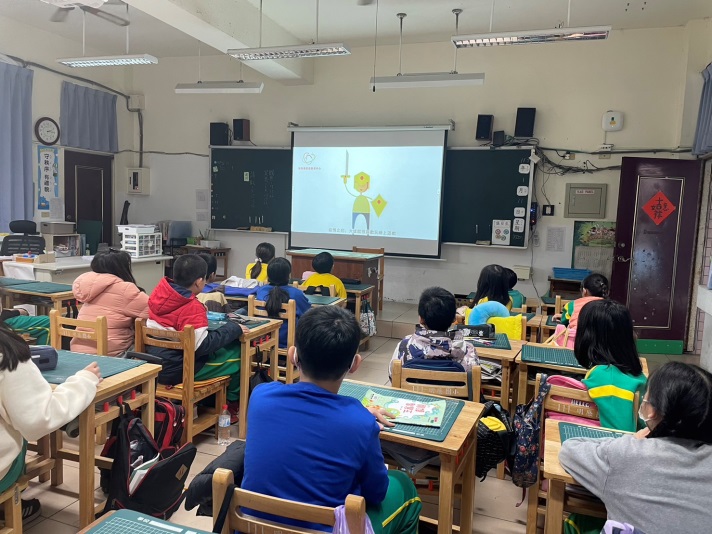 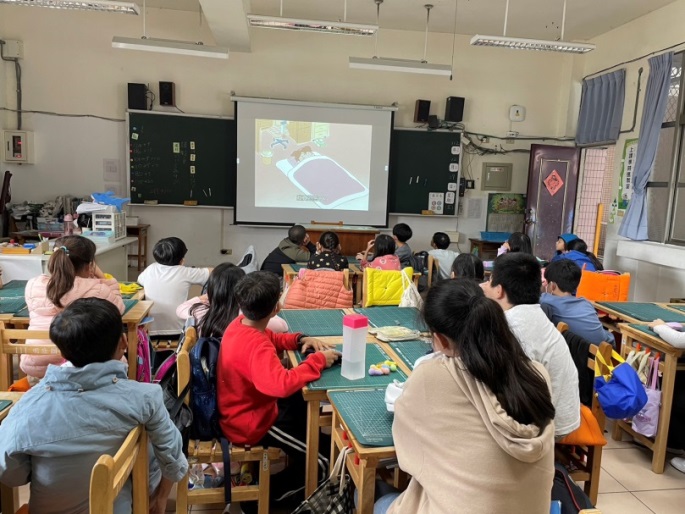 圖片說明：觀看家庭教育影片-「遠離3C」圖片說明：觀看家庭教育影片-「再體貼一些」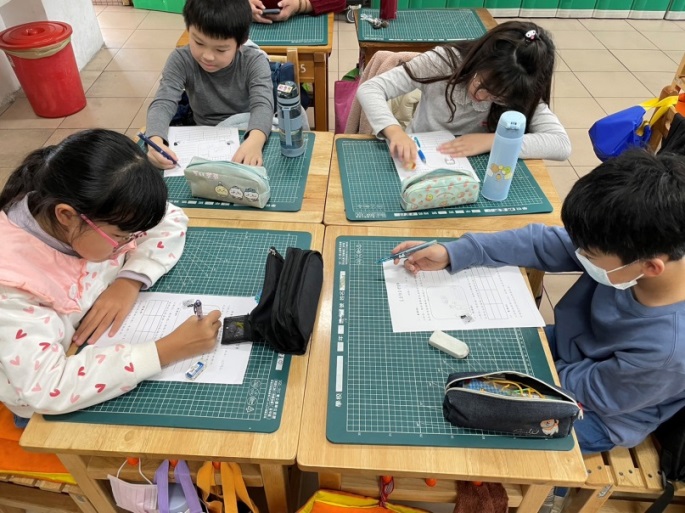 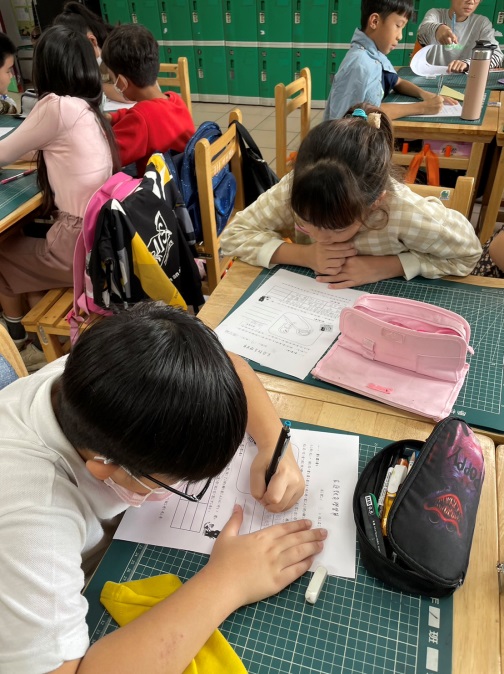 圖片說明：學生認真書寫學習單圖片說明：學生認真書寫學習單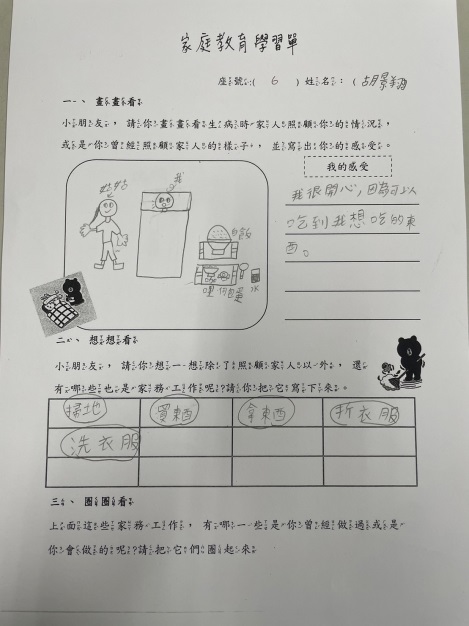 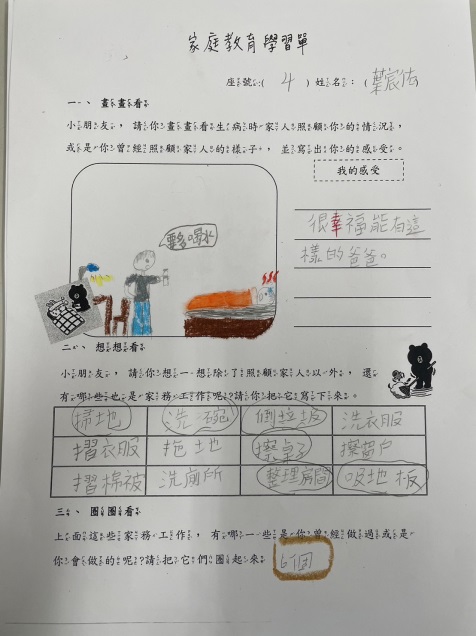 圖片說明：學生學習單圖片說明：學生學習單